PracticalsExamples for Modules 1 & 2	- 3 -Practice example 1	- 3 -Practice example 2	- 4 -Practice example 3	- 5 -Practice example 4	- 6 -Module 1	- 7 -Practical 1A	- 7 -Practical 1B	- 7 -Practical 1C	- 7 -Practical 1D	- 7 -Practical 1E	- 7 -Practical 1F	- 7 -Practical 1G	- 7 -Practical 1H	- 7 -Practical 1I	- 7 -Practical 1J	- 8 -Practical 1K	- 8 -Practical 1L	- 8 -Model record for Practical 1B	- 8 -Quiz 1	- 9 -Module 2	- 10 -Practical 2A	- 10 -Practical 2B	- 10 -Practical 2C	- 10 -Practical 2D	- 10 -Practical 2E	- 10 -Quiz 2	- 11 -Module 3	- 13 -Practice example 5	- 13 -Practical 3A	- 14 -Practical 3B	- 14 -Practical 3C	- 14 -Practical 3D	- 14 -Practical 3E	- 14 -Practical 3F	- 14 -Practical 3G	- 14 -Practical 3H	- 14 -Practical 3I	- 15 -Practical 3J	- 15 -Practical 3K	- 15 -Practical 3L	- 15 -Practical 3M	- 15 -Quiz 3	- 15 -Module 4	- 18 -Practice example 6	- 18 -Practical 4A	- 18 -Practical 4B	- 19 -Practical 4C	- 19 -Practical 4D	- 19 -Practical 4E	- 19 -Practical 4F	- 19 -Practical 4G	- 19 -Practical 4H	- 19 -Practical 4I	- 19 -Practical 4J	- 19 -Practical 4K	- 20 -Quiz 4	- 20 -Module 5	- 21 -Practice example 7	- 21 -Practical 5A	- 21 -Practical 5B	- 22 -Practical 5C	- 22 -Practical 5D	- 22 -Practical 5E	- 22 -Practical 5F	- 22 -Practical 5G	- 22 -Practical 5H	- 22 -Quiz 5	- 23 -Examples for Modules 1 & 2Each of these examples represents the title page and title page verso (i.e., the reverse of the title page) for a ‘book’, together with some additional information.  Not all the information is relevant or in the form you need; it is up to you to pick out what you need for each cataloguing task and make any necessary changes.  The practicals which follow tell you what to do at each stage to build up complete bibliographical records for these resources.All the ISBNs and ISSNs used are fake, but please treat them as if they were valid unless they are for the wrong resource or there is something else obviously wrong, such as an ‘ISBN’ with only 8 digits.The NACO AAPs given in the details are also fake.  They do not include MARC coding, so you will need to supply this.Practice example 1More details: Physical description: paperback; 160 pages; illustrations; 30 cm high; in ring binder.There is a NACO record for Kathie Logge, giving her AAP as ‘Logge, Kathie, 1962-‘.There is no NACO record for Mark Coade but there are various OLIS records for resources with contributions by the same person.  They use the AAP ‘Coade, Mark (Mark Ian)’.Practice example 2More details: Hardback and paperback were published simultaneously and are identical except for the binding, so can share a record.Physical description: 6 unnumbered pages, pages numbered iii to xii, 3 unnumbered pages, pages numbered 2 to 167, 3 unnumbered pages;  23.2 cm high.Scattered among pages 2 to 167 and not forming part of that sequence are 24 unnumbered full-page photographs (blank on the reverse).  There is an index of first lines on pages 166-167.  Sweetie Pye’s real name was Ermintrude Evans, and she published A statistical analysis of school meal provision in Potter’s Bar, 1970-1980 under that name.  She was born in 1942 and died in 1994.  There is no NACO record for either of her names.Nisus Pye’s real name was Thomas Evans.  There is no NACO record for either of his names.Practice example 3More details:Physical description: 5 unnumbered pages, pages numbered ii to iv, 2 unnumbered pages, pages numbered 3 to 127, 4 unnumbered pages, pages numbered 2 to 111, 4 unnumbered pages, pages numbered 2 to 131, 2 unnumbered pages, pages numbered 134 to 142, 2 unnumbered pages; 18.6 cm high.There is a bibliography which starts on the unnumbered page preceding the page numbered 132 and ends on page 138.There is an index on pages 139 to 142.There are maps on the endpapers as well as in the text.On front cover: ‘Twenty-fifth Anniversary Edition’On back cover: ISBN 9780133190125On spine: Anatolian SketchesBlurb on the back cover gives authors as Gillian Smith and John Maltravers Smith.  They died in 1998 and 1999 respectively. They have no NACO records and there are no other works by either of them in OLIS.‘Globetrotter’ is a columnist in a Sunday newspaper.  There is no NACO record for this name.There is a NACO record for a Turkey Society with its headquarters in Illinois.There is a NACO record for a series called ‘Travellers’ tales’ published by Brown Books.  There is also a NACO record for the corporate body ‘Wanderer Books (Edinburgh, Scotland)’.Practice example 4More details:Physical description: paperback; 3 unnumbered pages, pages numbered ii to xx, 2 unnumbered pages, pages numbered 2 to 357, 4 unnumbered pages; 27 cm high.There are copious notes, including bibliographical information, at the end of each paper.There is an index on pages 340-354.There are lots of illustrations, including portraits and diagrams.On cover: California Prune Symposium Papers, Number 4.On spine: California Prune IV.June Green has a NACO record, giving her AAP as ‘Green, June, 1940-’.R. James Grey has a NACO record, giving his AAP as ‘Grey, R. James (Robert James)’.Janie White has a NACO record , giving her AAP as ‘White, J. (Janie)’.The California Dept. of Food and Agriculture Prune Board has a NACO record, giving its AAP as ‘California Prune Advisory Board’.There are no NACO records for the other people and corporate bodies mentioned.Module 1Practical 1APrint out practice example 1 and ring and label all the descriptive elements which you would include in a full bibliographic record.  This is just to help you with the next practical - no need to send it.Practical 1BIn a Word Document, create a MARC record for practice example 1 (leaving the indicators as question marks), including all the descriptive elements which you ringed in Practical 1A.  Please use Courier New or Consolas font, because this makes it easy to see if your spacing is correct.  There is a model record overleaf, but please do as much as you can on your own before looking at it.In the practicals which follow, please bear in mind that some of the information given with examples (e.g. about different versions of names) is for use in Module 2, and some data will not be recorded at all; so do not feel that you must try to get everything in somewhere or other.Practical 1CIn your Word document begin three more records, for practice examples 2 , 3 and 4, by creating the 020 fields they need (including indicators).Practical 1DAdd 245 fields to your records for practice examples 2-4 (including 2nd indicator - leave 1st indicator as a question mark).Practical 1EAdd any 246 fields needed to your records for practice examples 2-4 (including indicators).Practical 1FAdd any 250 fields needed to your records for practice examples 2-4 (including indicators).Practical 1GAdd 264 fields to your records for practice examples 2-4 (including indicators).Practical 1HAdd 300, 336, 337 and 338 fields to your records for practice examples 2-4 (including indicators).Practical 1IAdd any 490 fields needed to your records for practice examples 2-4 (including indicators).  It is not correct to have a 490 field with 1st indicator ‘1’ which does not correspond to an 8XX field containing an access point for the series, so for each 490 you create please also add the following field as a placeholder.  You will replace it with a proper access point in Module 2.	8XX ?? $a[Series access point]Practical 1JAdd any 5XX fields needed to your records for practice examples 2-4 (including indicators), above any 8XX fields.Practical 1KAdd 008 fields at the top of your all your records.  The easiest way to do this is to copy and paste the whole table below (using Keep Source Formatting) and supply the values for Date type, Date 1, Date 2 (if applicable), Country of publication, illustrations, Nature of Contents (if there is a bibliography), Index, Literary form and Language below each slot, where the question marks are shown.  Don’t worry about the other slots and don’t worry too much about the spacing - 008 fields were not designed for Word documents.      ? ????    ????    ???   ????       ????          ?   ?   ???        Practical 1LAdd STA PROVISIONAL fields at the top of each of your records, above the 008 table.You have now finished your document of practicals for Module 1.  Please send it to css.courses@bodleian.ox.ac.uk, to arrive by the end of the second day before Contact Session 1.  For instance, if the class is on a Friday, the document should arrive by the evening of the preceding Wednesday.Model record for Practical 1B[008 not shown]
020 ?? $a9781133190110$qpaperback
020 ?? $z9781133190905$qe-book
245 ?? $aThe romance of RDA :$bembracing the future /$cKathie Logge.
250 ?? $aRevised edition /$bupdated by Mark Coade.
264 ?? $aSlough, Berkshire :$bTutorial Press,$c2012.
264 ?? $c©2011
300 ?? $a160 pages :$billustrations ;$c30 cm
[33X fields not shown]
490 ?? $aThe cheerful cataloguer series,$x1212-4324 ;$v2
500 ?? $aIn ring binder.
Quiz 1The quizzes are to help you assess whether you have a good grasp of the material.  This doesn’t mean that you should necessarily be able to answer the questions from memory, but that you should be able to find the answers fairly easily by looking back through the module.  Please cover the answer column until you have done your best with the questions.  If you are puzzled about anything, please send your query to css.courses@bodleian.ox.ac.ukModule 2Practical 2AMake any corrections or additions required in the descriptions you have for practice examples 1-4 (including all indicators for example 1 except 245 1st indicator), then underline any entities mentioned in these descriptions for which you should provide authorised access points.Practical 2BIn the records which you created for practice examples 1-4, make bold the entity which will be main entry for each record.  If the main entry is not the title proper (245), set 245 first indicator to 1; if it is, set the first indicator to 0.Practical 2CIn the records which you created for practice examples 1-4, create AAPs for any persons or families which require AAPs, using 100 for any main entries and 700 for any added entries.  Choose relators from the lists in 2.3a for the moment - you will be introduced to the RDA Toolkit in the next class.Practical 2DIn the records which you created for practice examples 1-4, create AAPs for any corporate bodies which require AAPs, using 110/111 for any main entries and 710/711 for any added entries.  Please be particularly careful about the first indicator.  Choose relators from the lists in 2.3a and 2.3c.Practical 2EIn the records which you created for practice examples 1-4, create AAPs for any works or expressions which require AAPs (including series), using the appropriate MARC coding.You have now finished your document of practicals for Module 2.  Please send it to css.courses@bodleian.ox.ac.uk, to arrive by the end of the second day before Contact Session 1.  For instance, if the class is on a Friday, the document should arrive by the evening of the preceding Wednesday.see overleaf for Quiz 2Quiz 2Module 3Practice example 5More details:Physical description: paperback; 24 cm; pages numbered 2-111; many coloured illustrations; 7 unnumbered plates, printed on one side only; back cover folds out to show an imperial/metric conversion chart on the insideThe SCAM webpage gives a contact address in Timbuktu. The 008 code for Mali is ml^.There is a NACO record for a series with the authorised access point ‘Tickletums healthy eating’, with SCAM given as publisher in 643.  The 642 field gives the model ‘bk. 1’ for the numbering style.There is a NACO record on which ‘Gelato, Gina’ is a 4XX.  Its 1XX is, ‘Zabaglione, Gina’ based on her married name.From introduction: “now with 12 extra superlicious recipes”.  Amazon shows a previous paperback issue dated 2008, with ISBN 9780133190135.The NACO record for ‘Child Nutrition Trust’ says that the name officially changed to ‘SuperChild UK’ in June 2008.  There is a NACO record for ‘SuperChild UK (Organization)’.Practical 3AIn a Word document, start a record for practice example 5 by creating all the necessary 020 fields and any 500 notes relating to ISBNs.  Consider all the ISBNs, wherever they are found.  Is it OK to treat the number on the back cover beginning ‘978’ as an ISBN?  Where are you most likely to find the correct current ISBNs?  Do they need any qualifiers?  What qualifiers should you use for the various kinds of incorrect or invalid ISBNs? Practical 3BAdd a 245 field to your record, and also any 246 or 500 fields required for title or statement of responsibility. Which field will you use if you need a note about a corrected form of the title?  Are there statements of responsibility in more than one source, and, if so, will they all go in 245?Practical 3CAdd a 250 field to your record if you think it needs one.  Is there an edition statement on the resource?  If not, do you have any strong reason for supplying one?  If so, how will you show that it is supplied?  Do you need any explanatory notes?Practical 3DAdd 264 fields to your record for publication and, if necessary, copyright.  What publisher should you record for the resource, and what is the corresponding place?  What date should you record in 264 _1 $c Do you need to supply or correct any information?  If so, how will you do this?Practical 3EAdd a 300 field to your record.  Do you have pages or leaves of plates?  Do you need any notes to give further details of the description?  Also add 33X fields.Practical 3FDo you need one or more 490 fields?  Are there any series-like phrases which should be treated as quoted notes?  If there is a true series, does it have a subseries?  Does it have numbering within series or subseries?  If so, where should subfield $v go?  Do you need a separate subfield for subseries?  If so, what is the subfield code?Practical 3GDo you need any more 5XX notes?  Make sure that any 008 data or access points which you will want are explained somewhere in the description.  (If you miss anything, you can add more 5XX later.)  Be particularly careful to explain any information which is potentially confusing or comes from an unusual source.Practical 3HAdd an 008 field to your record.  Where you have corrected information found on the resource, make sure the 008 reflects the corrected information rather than the information as found.Practical 3IUnderline or highlight the entities in your descriptive fields for which you should make AAPs.  Have a good look through the example in case you have missed any important entities and amplify the description if necessary.  Can Goldilocks have an AAP?  If so, does it need to be qualified with ‘$c(Fictional character)’?  (See Module 2.3a (xv).)Can the three bears have an AAP?Decide which access point should be main entry.Practical 3JAdd AAPs to your record for any persons or families you have highlighted.  Remember to use a NACO AAP if available.  Should you use ‘Gelato, Gina’ or ‘Zabaglione, Gina’?Practical 3KAdd AAPs to your record for any corporate bodies you have highlighted.  Remember to use a NACO AAP if available.  Should you use ‘Child Nutrition Trust’ or ‘SuperChild UK (Organisation)’’?Practical 3LDo you need any AAPs for the work embodied in this resource or for related works or for works contained in the resource?Practical 3MDo you need a series AAP?  If so, is there a NACO record you should use?  Do you need to add any subseries or numbering elements? Might any numbering come between series and subseries and interfere with filing? If so, what workaround should you use?  Should you take the caption for the numbering from the NACO record or from the resource?Quiz 3Please do not guess.  Unless you are sure of the answers, consult the relevant sections of Module 3.Module 4Practice example 6Notes:This is a stylish German translation of a Latin text, with an introduction and copious footnotes in German covering historical background, style, interpretation, etc.  The Latin text is also included, for reference.Hardback, 21.5 cm high.Pagination: various unnumbered pages (including title pages), pages numbered ii-cxlii, various blanks and unnumbered pages, German and Latin texts on facing pages, each numbered 2-147; various unnumbered pages and blanks.The footnotes include bibliographical information.The NACO AAP for the author is: X00 0_ $aHorace.The NACO AAP for the work is: X00 0_ $aHorace.$tCarmina. There is a NACO AAP for a series called ‘Altertum’, but its 643 associates the series with Angst Bücher in Hamburg.Practical 4AMake sure that you understand (more or less) the Example 6 title pages and can identify all the elements.  They are not necessarily in the same order on both title pages. Try dictionaries, colleagues or friends.  If desperate, email CSS.Mark any character in the title pages which you would not be able to transcribe into ordinary MARC fields.Practical 4BIdentify any elements in example 6 which are titles or will require AAPs, and mark any initial articles which you will need to omit.Are any statements of responsibility grammatically integrated into titles?  If so, make a note that they must be recorded as part of the title, not as a separate element.Identify and mark any prepositions which you will need to retain because they affect the form of other words in the element.On the German title page mark any nouns which need to retain their capitalisation.Practical 4CLabel all the descriptive elements on the title pages which should be transcribed in the original language.Practical 4DIn a Word document, start a new record for example 6.  Decide which language is predominant, enter that in 008/35-37 and complete the 008 field.Create appropriate 041 and 546 fields.Practical 4EDecide which of the two title pages in example 6 is the preferred source.Practical 4FOn the preferred source, the edition information occurs in both English and German.  Which should you prefer? Add 245, 250, 264 and 490 fields to your record on the basis of your previous decisions about  which data to prefer.  (Do not try to include any versions of the data in other languages for the moment.)What should you do about dates in roman numerals (see Module 1, 1.4e (vii))?Practical 4GAdd any parallel data required in your 245, 250, 264 and 490 fields.  Do you need a 246 field for the parallel title?Practical 4HAdd a 300 field and 33X fields.Practical 4IMake any AAPs required for persons, families or corporate bodies, using the NACO AAPs provided if they are for the right entities, and otherwise creating new ones.  Add suitable relator terms.Practical 4JMake an AAP for the series.  Does it need a parenthetical qualifier?Practical 4KMake AAPs to represent the two language-versions contained in the resource.  Do they both need $l subfields?Quiz 4Please do not guess.  Unless you are sure of the answers, consult the relevant sections of Module 4.Module 5Practice example 7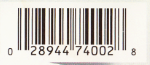 Notes:A standard-size audio CD in a standard jewel case.Practical 5ACreate any 020, 245, 250, 264,  490, 8XX and 5XX fields required for this record.Do not include performers in 245 $c; use 511 instead.Is there (i) a product barcode number which should go in 024 or (ii) a publisher number which should go in 028?Add any access points required for people, or corporate bodies, with appropriate relator terms if available.  None of them have NACO records.  Can you find an appropriate term for the reader in RDA Appendix I?  Remember to look in the appropriate list (Relationship Designators for Contributors).At the top of the record list the appropriate values for 008/06 (Date type), 008/07-10 (Date 1), 008/11-14 (Date 2), 008/15-17 (Country - you will need to use the MARC code lists, either on the MARC site or in Aleph) and 008/35-37 (Language), writing each on a separate line, e.g.008/06=s
008/07-10=2003 (etc.)The MARC standards represent blanks as ‘#’, but please write them as carets (^), because that is how Aleph displays them.Practical 5BDecide what format the record should have.  Write this at the top of the record as FMT=??Decide what value the record should have in LDR/06. Write this under the format as LDR/06=?Practical 5CFollow the link to the MARC Standards for 008 and find the information for 008/18-34 appropriate to the format of the record.  Choose appropriate values for each position and insert these in the 008 list you began in Practical 4A.  You may need to use codes for ‘Not applicable’, ‘Unspecified’, ‘Unknown’ or ‘No attempt to code’ in some positions.For more information about navigating the MARC Standards, see Module 5 Appendix 1.Practical 5DUse the instructions in Module 5 Appendix 1 to find the MARC instructions for 007 fields for resources of the physical type you are dealing with.  List the appropriate values for each position for this resource, as you did for 008, e.g.	00=s
	01=d (etc.)You may need to use codes for ‘Not applicable’, ‘Unspecified’, ‘Unknown’ or ‘No attempt to code’ in some positions.Practical 5EIs there a publisher number which should go in 028?Practical 5FCreate a 300 field for this resource:- Use an appropriate carrier type in 300 $a.  Are you allowed to use a ‘term in common usage’?- Do you need a 300 $b for this resource?- Do you need a 300 $c for this carrier?Where should you record running time?  Add all the required elements.Practical 5GAdd appropriate 33X fields for this resource.Practical 5HAdd appropriate 34X fields for this resource.Quiz 50123456789101112131415161718192021222324252627282930313233343536373839Record date (system-supplied; YYMMDD)Record date (system-supplied; YYMMDD)Record date (system-supplied; YYMMDD)Record date (system-supplied; YYMMDD)Record date (system-supplied; YYMMDD)Record date (system-supplied; YYMMDD)Date typeDate 1Date 1Date 1Date 1Date 2 Date 2 Date 2 Date 2 Country of publ.Country of publ.Country of publ.Illustra-tionsIllustra-tionsIllustra-tionsIllustra-tionsAudienceCarrier formNature of contentsNature of contentsNature of contentsNature of contentsGovt. pub.?Conference?Festschrift?IndexUndefinedLit. form?Biography?Lan-guageLan-guageLan-guageModified?Source?QuestionsAnswersWhat sources should you use (in order of preference) for Designation of Edition?Same source as title proper; another source within the resource; external source as for title proper (accompanying material; container in which it is housed; published descriptions; any)What subfield code should you use for an ISBN which has been used before for a different resource?$zThree of the ISBNs/SBNs below are different versions of the same number.  Which two are different numbers?9780304343232
978030433323X
0344343237
0304343234
304343234978030433323X0344343237The others all share the 8 core digits 30434323.What should the 245 2nd indicator be for the following title?An “ordinary” romance / by a factory girl.4 (counting A-n-space-quotation mark); but you would not count a quotation mark if there were no initial article present.What indicators would you use (i) for a cover title and (ii) for a portion of a title in a 246 field?(i) 14(ii) 30Which of the following statements (in whole or in part) would you put in a 250 field?Revised and enlarged3rd editionRDA versionThis edition first published 1998Student editionThis World Cup edition 2000.AbridgedPrevious hardback edition published 2001.Revised and enlarged3rd editionRDA versionStudent editionWorld Cup editionAbridgedDo you always need two 264 fields?If no copyright date is given you only need one.Which 300 subfield gives the number of plates in a resource?$aWhat subfield codes does this 490 field need?490 1_   Occasional papers / Dalek-Human Peace Forum, 1234-5678. B, Oxbridge series ; no. 20490 1_ $aOccasional papers / Dalek-Human Peace Forum,$x1234-5678.$aB, Oxbridge series ;$vno. 20If an OLIS record has a 490 field, what other field should it have?An 8XX field (series access point).Under what circumstances would you give the pagination of bibliographical information found in a resource?If the resource has a formal list of bibliographical materials rather than just mentioning them in notes. Should you tidy up the capitalisation and punctuation of phrases which you quote in a 500 note?Not if quotation marks are used.QuestionsAnswersWhich of the following entities should normally be given an AAP?authoreditorwriter of 10-line foreworda work which is being reissued under a different titlemanaging director of firm publishing the resourcecommission producing a final reportchair of a commission producing a final reporttranslator of a textbooksubstantial works contained in the resourceart gallery publishing a catalogue of its collectionperson being honoured by a Festschriftthe chapters in the resource being cataloguedmajor sponsoring body27 sponsoring organisations who each contributed about 0.01% of the costs but insisted on having their logos on the coverauthoreditora work which is being reissued under a different titlecommission producing a final reportchair of a commission producing a final reporttranslatorsubstantial works contained in the resourceart gallery publishing a catalogue of its collectionperson being honoured by a Festschriftmajor sponsoring bodyWhich of the above entities could be the main entry of a record?authora work which is being reissued under a different titlecommission producing a final reportart gallery publishing a catalogue of its collectionWhen cataloguing Animal farm should you make an AAP for Eric Blair or George Orwell or both?George Orwell; that is the identity which the author chose to associate with the work.If you are cataloguing a resource with a contributor called John Brown and have no differentiating information for him except that he is a photographer, should you use this information in his AAP?No; leave complex differentiation to BMAC.  If he is not important enough to refer to BMAC you can just leave the AAP as ‘Brown, John’.What should the first indicator be for this English village?X10 ?_ $aPishill (England)‘1’, because it is a placename representing a corporate body.Winston Churchill has two AAPs:X00 1_ $aChurchill, Winston,$d1874-1965X10 1_ $aGreat Britain.$bPrime Minister (1940-1945 : Churchill)Which one should you use when cataloguing A history of the English-speaking peoples?X00 1_ $aChurchill, Winston,$d1874-1965How would you form an AAP for the Slough Section of the Real Rhubarb Company’s Personnel Department?  The Personnel Department is part of Human Resources.X10 2_ $aReal Rhubarb Company.$bPersonnel Department.$bSlough Section.(Human Resources cannot be the first body, because it would not be entered directly itself; and it is not needed as an intermediate level, because the company will have only one Personnel Department.)- What second indicator should you use when making an added entry for a work on which your resource is based?- What second indicator should you use when making an added entry for works contained in your resource?Blank
2Sweetie Pye wrote a novel under the title The holiness of the heart’s affections, which was later republished as Love’s young dream.  How would you enter the author, title proper and original title when cataloguing Love’s young dream?100 1_ $aPye, Sweetie,$d1942-1999,$eauthor.
240 10 $aHoliness of the heart’s affections
245 10 $aLove’s young dream.The Carbon footprint series of guidebooks is published for the U.S. market by Brown Books in New York and for the U.K. market by Dodo in London.  They are not publishing jointly.  There is already a NACO series record with the AAP ‘Carbon footprint’, but its 643 field specifies that it is published by Brown Books.  You have a guidebook published by Dodo.  Can you use the NACO AAP?  If not, what should you put in your 8XX field?  If there is evidence of other firms called ‘Dodo’:830 _0 $aCarbon footprint (Dodo (Firm : London, England))If there is no evidence of other firms called ‘Dodo’:830 _0 $aCarbon footprint (Dodo (Firm))Sweetie Pye’s most popular novels were reissued after her death in a series called The Sweetie Pye collected edition.  If you were cataloguing one of them, how would you form an access point for this series?800 1_ $aPye, Sweetie,$d1942-1999.$tNovels.$kSelections.
The title page of a resource says that it is ‘by Aurelius Augustinus, Bishop of Hippo’.  Use the NACO record example in Module 2.4 to decide what AAP you should use.100 0_ $aAugustine,$cof Hippo, Saint,$d354-430.QuestionsAnswersWhich of the elements entered in 264 _1 may never be conjectural?Publisher’s name.How would you enter the date of publication for an undated book Ration-book recipes with a foreword by Vera Lynn?  (You can easily discover when the rationing associated with WWII began and ended from Wikipedia.),$c[between 1940 and 1954?]How would you deal with a resource which has on its preferred source ‘A Waste of Money by B. Keeper’ and whose spine, confirmed by the publisher’s website, gives the title as ‘A Taste of Honey’?245 12 $aA waste of money /$cby B. Keeper.246 1_ $iTitle should read:$aTaste of honey500 __ $aCorrect title from spine and publisher’s website.The title page of a book about New Zealand donated by a New Zealander has Smith Books          WellingtonWhat would you put in 264 _1 $a?264 1_ $aWellington [N.Z.]The abbreviation is taken from Appendix B.11.A book has pagination sequences numbered i-vi, 2-259, A2-27, B2-10, G2-14, I2-21, as well as a fair number of blank pages and unnumbered pages.  If you did not want to record all the sequences separately, what could you do instead?300 __ $aApproximately 340 pages in various pagings (or whatever you consider a reasonable approximation)A short town guide consists of an A4 sheet folded into three widthwise, with the sections thus produced numbered 1-6.  The content includes text, photos and a map.  What would be recorded in a 300 field for this resource?300 __ $a1 folded sheet (6 pages) :$billustrations, map ;$c21 x 30 cm folded to 21 x 10 cm.It’s easy to play the bagpipes  has no separate series statement, but there is a NACO record for an ‘It’s easy to--’ series associated with the same publisher (its 642 shows numbering with no caption); and It’s easy to play the trombone, published in 2011, has a series listing which includes it at number 25.  How would you deal with this situation?245 00 $aIt’s easy to play the bagpipes.
500 __ $aSeries numbering from: It’s easy to play the trombone. 2011.
830 _0 $aIt’s easy to-- ;$v25.No 490 is needed, not even in square brackets, because there is no series statement on the resource and the access point is adequately explained by the 245 data.Please look at the NACO record for California Prune Board in Module 3.2.2.c.  For what resources, if any, would it be correct to use the following headings:California Prune Advisory BoardCalifornia. Dept. of Food and Agriculture. California Prune BoardResources issued before 1 July 1980.Never. 4XX headings are never valid.The village of Little Happening was officially renamed Little Happening-on-Ooze in 1990.  How would you construct an access point for the village in a record for its 1985 by-laws?110 1_ $aLittle Happening (England)Your library has several copies of the Penguin Animal Farm, printed at various times, some with London as place of publication and others with Harmondsworth.  They are otherwise identical.  Do they need separate records?Yes (alas), because there is a difference in a descriptive element.Do photocopies of exam papers need full-level OLIS records?No.QuestionsAnswersHow would you record the title found on the resource as The Σ Paradox?  ‘Σ’ is the Greek character sigma (upper case).245 ?4 $aThe [Sigma] paradox.
246 3_ $aSigma paradox
500 __ $aThe title on the resource uses the Greek character sigma (upper case).Construct an 041 field for a videorecording of Otello sung in the original Italian with English, French and German subtitles and an accompanying libretto in Italian, English, French and German.041 1_ $dita$jeng$jfre$jger$nita$eeng
$efre$eger$hitaShould a 5XX note ‘Translated from the Portuguese’ have the field tag 500 or 546?500; 546 is only for the languages of the resource itself.Should you routinely include parallel statements of responsibility for series in 490 and/or 8XX?No statement of responsibility is included in 490 unless the series title to which it relates is not distinctive on its own.8XX includes neither statements of responsibility nor parallel information.If an OLIS record which matches a resource you have in hand has the STA message ‘Check: English? AACR2? MARC21? LCSH’, what should you do?Convert it thoroughly to the standards used by OLIS (RDA rather than AACR2), following the instructions in Converting foreign-language records.A bank has the French name ‘Banque Crésus’, the English name ‘Croesus Finance’ and the German name ‘KrösusBank’.  Its official languages are French and English.  Which name would you use as the basis of an access point for it?Croesus Finance.
Where there are multiple official languages including the language of the cataloguing agency, that language is preferred.If you see the following fields in an OLIS record or a record you have just downloaded, should you (i) change the 440 tag to 490, (ii) add an 8XX series AAP and (iii) change the ‘440’ to ‘490’ in 880 $6?440 _0 $6880-03$aBibliothēkē Agamemnon
880 _0 $6440-03$aBιβλιοθήκη ἈγαμέμνωνNo. Never interfere with an 880 or a field paired with an 880 unless you have been trained to edit nonroman records.  You could ask BMAC or a colleague for help.QuestionsAnswersCould you edit a record for a resource published in 1750?No.  This resource should be catalogued to Antiquarian standard, and may well have an OWN field to prevent anyone without antiquarian training from editing it.  Even if it was not actually created to antiquarian standard, only someone with antiquarian training should sort it out.Are all brief OLIS records for temporary use?No.  Brief permanent records may be created for ‘grey’ material such as pamphlets and photocopies.Could you use the oxflocalrda template for a sound recording?No.  It does not have the correct format.What is the preferred source of information for the title of a film?Title frame or title screen.Use the MARC standards for field 008 to find out what information is held in 008/18-21 in MP format.Relief.If you are cataloguing a book with an accompanying CD-ROM, what values will you need for 006/00 and 007/00?006/00=m007/00=cWhich field do you use to specify system requirements?538Would an electronic document on a flash drive use CF format or BK format?BKAre offprints routinely catalogued at full level?No.Are online theses treated as published or unpublished material?Published.Can the director of a film be the record’s main entry?No.